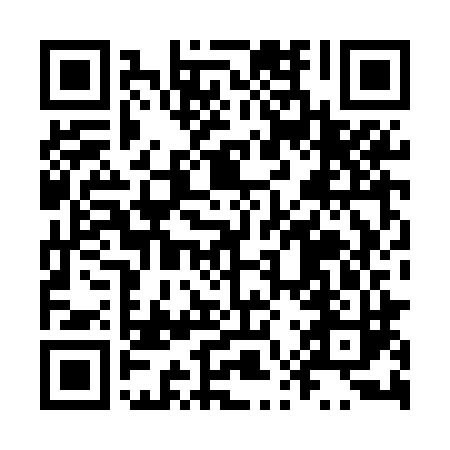 Prayer times for Rzepiennik Biskupi, PolandWed 1 May 2024 - Fri 31 May 2024High Latitude Method: Angle Based RulePrayer Calculation Method: Muslim World LeagueAsar Calculation Method: HanafiPrayer times provided by https://www.salahtimes.comDateDayFajrSunriseDhuhrAsrMaghribIsha1Wed2:535:1212:335:387:5410:032Thu2:505:1012:335:397:5610:063Fri2:475:0912:335:407:5710:094Sat2:445:0712:335:417:5910:115Sun2:415:0512:325:428:0010:146Mon2:385:0412:325:438:0210:177Tue2:355:0212:325:448:0310:208Wed2:325:0012:325:448:0510:239Thu2:284:5912:325:458:0610:2510Fri2:254:5712:325:468:0810:2811Sat2:224:5612:325:478:0910:3112Sun2:194:5412:325:488:1110:3413Mon2:174:5312:325:498:1210:3714Tue2:164:5112:325:508:1310:4015Wed2:164:5012:325:508:1510:4116Thu2:154:4912:325:518:1610:4117Fri2:144:4712:325:528:1810:4218Sat2:144:4612:325:538:1910:4319Sun2:144:4512:325:548:2010:4320Mon2:134:4412:325:548:2210:4421Tue2:134:4312:325:558:2310:4422Wed2:124:4112:325:568:2410:4523Thu2:124:4012:335:578:2510:4624Fri2:114:3912:335:578:2710:4625Sat2:114:3812:335:588:2810:4726Sun2:114:3712:335:598:2910:4727Mon2:104:3612:336:008:3010:4828Tue2:104:3512:336:008:3110:4829Wed2:104:3512:336:018:3210:4930Thu2:104:3412:336:028:3310:5031Fri2:094:3312:346:028:3410:50